Allgemeine InformationenAllgemeine InformationenFirmenname und StandortDie Muster AG, Handwerksbetrieb wurde im Juli 2010 gegründet. Die Firma ist im Handelsregister des Kantons Zürich mit Sitz in Zürich eingetragen. GeschäftszweckDie Gesellschaft bezweckt Planung und Herstellung von Haus- und Zimmertüren, Küchen, Badmöbeln, Schränken und Ankleiden, Spezialmöbeln, Ladenbau, Arztpraxen und Innenausbauarbeiten wie auch das Verlegen von Parkett und Bodenbelägen, Innenarchitektur, Wohnberatung sowie Handel mit Möbeln, Teppichen und Inneneinrichtungen.Grundlagen der RechnungslegungGrundlagen der RechnungslegungZeiträume und StandardsDer Jahresabschluss der Muster AG, Handwerksbetrieb umfasst die Rechnungsperiode vom 01. Januar 2020 bis 31. Dezember 2020 und ist nach den Vorschriften des Schweizer Gesetzes, insbesondere gemäss den Artikeln über die kaufmännische Buchführung und Rechnungslegung des Obligationenrechts (Art. 957 bis 962) erstellt.RechenwährungSeit dem Geschäftsjahr 2019 gilt EUR als Rechenwährung des Unternehmens, da Einkäufe und Verkäufe häufig in EUR erfolgen. Die Bilanzpositionen (Aktiven und Passiven) wurden gemäss den veröffentlichten Kursen der ESTV per Bilanzstichtag von EUR in CHF umgerechnet. Die Salden der Gewinn- und Verlustrechnung wurden gemäss der veröffentlichten Jahresmittelkursen der ESTV von EUR in CHF umgerechnet. Folgende Währungskurse wurden angewendet:Angaben zu BilanzpositionenAngaben zu BilanzpositionenUmlaufvermögenUmlaufvermögenFlüssige Mittelper 31.12.2020Die Forderungen aus Lieferungen und Leistungen ggü. Drittenper 31.12.2020Bildung Delkredere auf Forderungenper 31.12.2020Anmerkungen zu Fonds und KapitalisierungDie angefangenen Arbeiten wurden zu Herstellungskosten aktiviert. Das Guthaben gegenüber dem Geschäftsführer Max Muster beträgt EUR 5'743 und wurde mit 0.25% verzinst. Die Forderungen gegenüber der Ausgleichskasse Schreiner von EUR 3'345 und der Unfallversicherung von EUR 1'137 beziehen sich auf das Geschäftsjahr 2020.Bezahlter Aufwand des Folgejahresper 31.12.2020Noch nicht erhaltener Ertrag per 31.12.2020AnlagevermögenAnlagevermögenAbschreibungs-methodeDie Abschreibungen erfolgen nach der degressiven Methode.In EURIn EURIn CHFIn CHFKurzfristiges FremdkapitalKurzfristiges FremdkapitalVerbindlichkeiten aus Lieferungen und Leistungen ggü. Drittenper 31.12.2020Die übrigen kurzfristigen Verbindlichkeitenper 31.12.2020Rückstellung für direkte SteuernNoch nicht bezahlter Aufwandper 31.12.2020Erhaltener Ertrag des Folgejahres per 31.12.2020Langfristiges FremdkapitalLangfristiges FremdkapitalLangfristige Darlehenper 31.12.2020EigenkapitalEigenkapitalStruktur des EigenkapitalsDas Aktienkapital der Muster AG, Handwerksbetrieb beträgt CHF 145'000 und wurde mit je 150 Namenaktien à CHF 100 (Stimmrechtsaktien) und je 130 Namenaktien à CHF 1'000 eingebracht.Antrag des Verwaltungsrats über die Verwendung des BilanzgewinnsAngaben zu ErfolgsrechnungspositionenAngaben zu ErfolgsrechnungspositionenPeriodenfremder Ertrag2020Periodenfremder Aufwand2020NotizenNotizenOrt & DatumMax Muster, Mitglied des Verwaltungsrates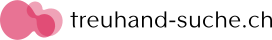 